2nd Grade Homework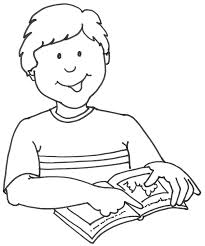 Reading at HomeReading at home is an excellent way to bond with a family member, build helpful comprehension and fluency skills, and develop a love of reading. This year in 2nd grade, kids are expected to read for 20 minutes during the school day. They will have more success if they practice reading at home. Time ExpectationsThe students are expected to read for a total of 1 hour and 15 minutes during the week-- that is about fifteen minutes of reading every school night. However, I understand that some nights reading just doesn’t happen. Feel free to make the reading schedule work for you and your family!What Should We Read?The kids should read ANYTHING they can! They can read books, magazines, cooking recipes, and even signs on the side of the road! The more they read, the more they will improve.When will my child bring home their reading log?The reading log will be sent home in the Friday folder every Friday, and is to be returned every Monday. If your child's reading log is missing, you can make your own or have them pick up another one from school. Who should my child read to?Anyone. Your child can read with an older brother, aunt, uncle, mom, dad, grandma, grandpa, etc. The only requirement is that the form is signed by the listener. THANK YOU!Thank you for being a wonderful part of your child’s learning experience. 